FOOTBALLFootball is a team sport, with a ball on a rectangular playing field, with two doors, by two teams consisting of 11 players, in general, touch the ball alone with the feet, the body and the head is only one player (the goalkeeper)The objective of the game is to score more points (see goals or nets) of the opposing team, passing the ball between the goal posts of the opposing goal within two 45-minute intervals plus a possible recovery. It is a physical and technical sport and, practiced at a professional level, has a tactical aspect relief.Since football is regulated by simple rules, which is only played with a football, but without special equipment, it has now become more popular in the world and in terms of the number of peopleIts origin is ancient, but the modern version of football was born in England, in the second half of the nineteenth century. Since then football has spread first in Europe then in South America and then in the rest of the world.Football matches are played at an amateur and professional level. In professional football the players are eleven and the correctness of the game is made by a race official and his assistants (linesman, gate judges and fourth man).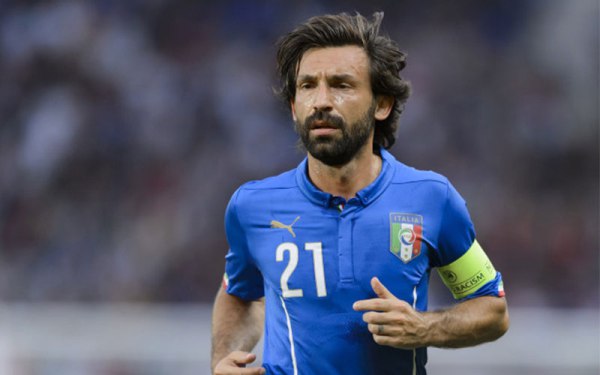 